ZAHTJEV za trajni pogon proizvođačaMolim da izvršite priključenje proizvodnog objekta na distributivnu mrežu za potrebe trajnog  pogona i paralelnog rada sa distributivnom mrežom.PODNOSILAC ZAHTJEVA - PROIZVOĐAČIme i prezime proizvođača (fizičko lice)/Naziv proizvođača (pravno lice): .................................................................Mjesto i adresa prebivališta-sjedišta: .........................................Kontakt telefon podnosioca zahtjeva: ........................................Kontakt e-mail: ...........................................................................Identifikacioni broj: ....................................................................ELEKTROENERGETSKA SAGLASNOSTBroj: ..............................., Datum izdavanja: ...................................PODACI O PROIZVODNOM OBJEKTUNaziv proizvodnog objekta: ..........................................................................................................................................Lokacija proizvodnog objekta  (grad/općina i adresa): ................................................................................................ Vrsta proizvodnog objekta (mHE, mVE, mTE, mE na biogas, mE na sunčevu energiju): ..........................................Ukupna instalisana snaga  proizvodnog objekta: ......................................................... (kVA)Odobrena priključna snaga  proizvodnog objekta: ......................................................... (kW)Faktor snage proizvodnog objekta  - cos φ = .................Vrsta generatora: sinhroni    asinhroni   invertor   solarni fotonaponski s invertorom   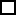 Broj i jedinična snaga generatora: ................................................................................. (kVA/kW)Nazivni napon na pragu  generatora: ..............................................................................(kV)Planirana ukupna godišnja proizvodnja električne energije: ..........................................(MWh)Planirana godišnja vlastita potrošnja iz distributivne mreže: .........................................(MWh)Osnovni podaci o regulatoru pobude/napona: Osnovni podaci o kondenzatorskom postrojenju (samo za asinhrone generatore i invertore) snaga: ........................(kVAr) Regulacija faktora snage:    automatska               nije automatskaZahtjevani datum početka trajnog pogona proizvodnog objekta: ..............................PRILOZIIzvještaj o provedenim ispitivanjima i probnom pogonu sa izjavom da je proizvodni objekat spreman za trajni pogon;Pogonska uputstva za proizvodni objekat i pripadajuću distributivnu mrežu;Elaborat podešenja zaštita verifikovan od strane nadležne Elektrodistribucije;Upotrebna dozvola;Potpisan ugovor o otkupu električne energije za trajni pogon;Licenca za proizvodnju električne energije;Punomoć za podnošenje zahtjeva (ukoliko se zahtjev ne podnosi lično ili putem ovlaštenog lica u pravnom licu);Ostala dokumentacija po potrebi.NAPOMENASvi dokumenti se dostavljaju u originalu ili ovjerenoj kopiji. Ukoliko je zahtjev podnesen elektronski, Podnosilac zahtjeva je dužan dostaviti originalni primjerak zahtjeva i potrebnu dokumentaciju (originalni primjerci ili ovjerene kopije), lično ili putem pošte, u roku od 8 dana od dana elektronski podnesenog zahtjeva.Posebne napomene:     Primalac zahtjeva							    Podnosilac zahtjeva                                     .........................................				                                                   ....................................   /Puno ime i prezime/						                    /Puno ime i prezime/Zahtjev primljen u ................................. dana........................... pod  brojem ..................